T.C.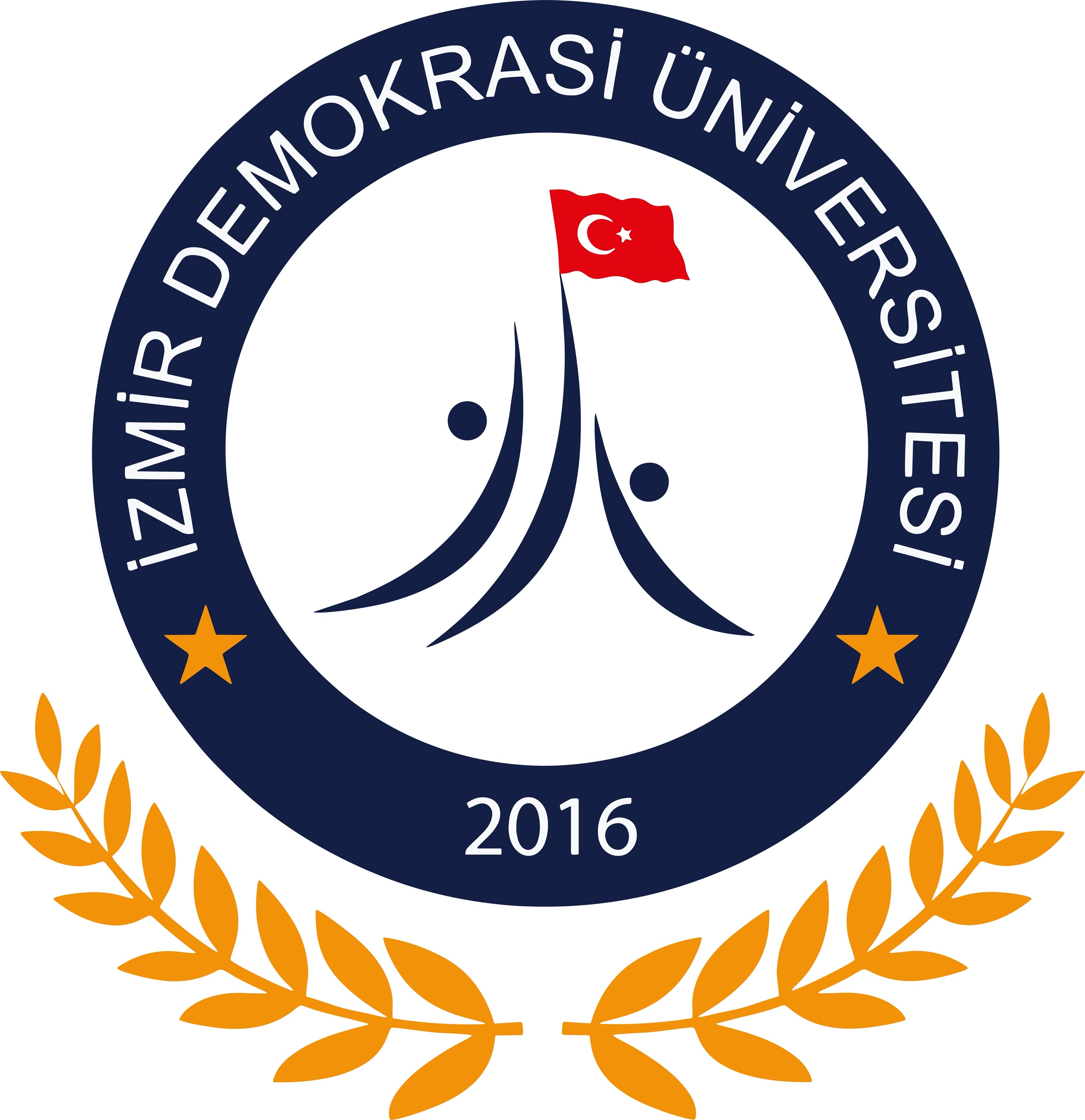 İZMİR DEMOKRASİ ÜNİVERSİTESİSOSYAL BİLİMLER ENSTİTÜSÜDOKTORA TEZ İZLEME TOPLANTI TUTANAĞISosyal Bilimler Enstitüsü Müdürlüğü’ne,	Enstitünüz  Anabilim Dalı’nda Doktora öğrencisi numaralı ’in danışmanlığında sürdürdüğü “” adlı çalışmasının tez raporunu değerlendirmek üzere görevlendirilen tez izleme komitesi, //20 tarihinde ve saat ’da ’de toplanarak, tez çalışmalarının özeti ile bir sonraki dönemde yapılacak çalışma planını incelemiş ve oybirliği       / oyçokluğu ile aşağıdaki değerlendirmeyi yapmıştır:BAŞARILIBAŞARISIZGİRMEDİ	Komite, bir sonraki toplantının  yılı  ayı içinde yapılmasını kararlaştırmıştır.EKİ: Tez Gelişme Raporu ( sayfa) (Tutanağa, raporun eklenmesi zorunludur.)	ÜYE					ÜYE					 ÜYENot: Tez izleme Komitesi, başarısız bulduğu adaylar için hazırladığı gerekçeli raporunu, toplantı tutanağı ekinde Sosyal Bilimler Enstitüsü Müdürlüğü’ne göndermelidir.